CALENDRIER SAISON 2019-2020 HOCKEY PLAISIRCentre sportif Claude Bédard               Samedi : Novice : 9h30 à 10h20   -   Atome : 10h30 à 11h20	    Dimanche : Novice de 10h00 à 10h50  -   Atome 11h00 à 11h50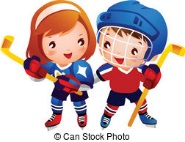 28 jours pour la saisonNovembre 2019Samedi 9 Dimanche 10 Samedi 16Samedi 23 Dimanche 24Samedi 30Février 2020Samedi 1er Dimanche 2Samedi 8Samedi 15 Dimanche 1621-22-23 Tournoi 6 packs  Samedi 29 Dimanche 1er mDécembre 2019Samedi 7 et dimanche 8Samedi 14Samedi 21 et dimanche 22Mars 2020Samedi 7Samedi 14 Dimanche 15Samedi 21Janvier 2020Samedi 4 Dimanche 5Samedi 11 Samedi 18 Dimanche 19Samedi 25 